      Osielsko, 27 lipca 2021 r.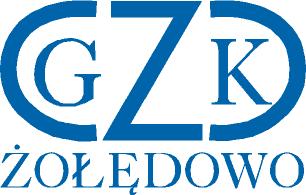 L. Dz. 3711 /2021GZK.271.9.2021				ZAWIADOMIENIE O WYBORZE NAJKORZYSTNIEJSZEJ OFERTYDotyczy: postępowania o udzielenie zamówienia na:  Budowa sieci wodociągowej i kanalizacji sanitarnej 
w miejscowości Niemcz, Osielsko gm. OsielskoDziałając na podstawie art. 92 ust. 1 Prawa zamówień publicznych (Dz.U. poz. 2019 ze zm.) Zamawiający informuje, że w ww. postępowaniu dokonał wyboru najkorzystniejszej oferty złożonej przez Wykonawcę:Część A, B, C :Przedsiębiorstwo Robót Inżynieryjno-Sanitarnych "INŻBUD" Andrzej i Robert Kortas sp.j.ul. Szosa Kotomierska 17, 86-010 Koronowo Część ACena: 58.864,59 złTermin gwarancji: 5 latCzęść BCena: 87.945,00 złTermin gwarancji: 5 latCzęść CCena: 75.482,79 złTermin gwarancji: 5 latUzasadnienie wyboruWykonawca złożył ofertę niepodlegającą odrzuceniu, która uzyskała najwyższą liczbę punktów (100 punktów) dla części A, części B, części C w ramach kryterium oceny ofert. Oferta ww. Wykonawcy spełnia wymagania Zamawiającego określone w Specyfikacji Istotnych Warunków Zamówienia, a Wykonawca spełnia warunki udziału w postępowaniu i nie podlega wykluczeniu.W prowadzonym postępowaniu złożono następujące oferty:Streszczenie oceny i porównania złożonych ofert (liczba punktów w kryterium cena oraz termin gwarancji:Jednocześnie informuję, że na podstawie art. 226 ust. 1 pkt. 6  -  ustawy Pzp.Zamawiający odrzucił ofertę Wykonawcy: INFOTRANS Tomasz Głowacki                ul. Orna 82, 85-356 BydgoszczUzasadnienie Działając na podstawie art. 226 ust. 1 pkt. 6  Prawa zamówień publicznych (Dz.U. poz. 2019 ze zm.)  Zamawiający informuje, że w ww. postępowaniu odrzucił ofertę Wykonawcy INFOTRANS Tomasz Głowacki ul. Orna 82, 85-356 BydgoszczOferta nie została przekazana w sposób zgodny z wymaganiami wskazanymi w SWZ  przy użyciu środków komunikacji elektronicznej.  Zgodnie z art. 63 ustawy Pzp oferta musi zostać opatrzona właściwym podpisem elektronicznym. Pliki stanowiące ofertę nie zostały opatrzone podpisem.Jednocześnie informuję, że na podstawie art. 226 ust. 1 pkt. 12  -  ustawy Pzp.Zamawiający odrzucił ofertę Wykonawcy: Hydrotechnika Krzysztof Pyszka, Złotów 77-400, Święta   139INFOTRANS Tomasz Głowacki                 ul. Orna 82, 85-356 BydgoszczWielobranżowe Przedsiębiorstwo Produkcyjno – Usługowe ALFA Sp. z o.o.                ul. Toruńska 300, 85-880 BydgoszczUzasadnienie Działając na podstawie art. 226 ust. 1 pkt. 12  Prawa zamówień publicznych (Dz.U. poz. 2019 ze zm.)  Zamawiający informuje, że w ww. postępowaniu odrzucił oferty w/w Wykonawcy nie wyraziłi pisemnej zgody na przedłużenie terminu związania ofertą.	Dyrektor                                                                                                                                        Leszek DziamskiLp.WykonawcaCenaGwarancja1.Wielobranżowe Przedsiębiorstwo Produkcyjno – Usługowe ALFA Sp. z o.o.ul. Toruńska 300, 85-880 BydgoszczNIP: 554-030-78-74Część A: 67.650,00 złCzęść B: 129.150,00 złCzęść C: 92.250,00 zł5 lat                                              2.Przedsiębiorstwo Robót Inżynieryjno-Sanitarnych "INŻBUD" Andrzej i Robert Kortas sp.j.NIP: 5542895622Część A: 58.864,59 złCzęść B: 87.945,00 złCzęść C: 75.482,79 zł5 lat                                              3.INFOTRANS Tomasz Głowackiul. Orna 82, 85-356 BydgoszczNIP: 9670156430Część A: 100.503,30 złCzęść B: 116.850,00 złCzęść C: 125.659,26 zł5 lat                                              4.Hydrotechnika Krzysztof Pyszka, Złotów 77-400, Święta   139
NIP: 5581551097Część A: 133.951,91 złCzęść B: 129.878,46 złCzęść C: 233.418,32  zł5 lat                                              Lp.WykonawcaKryterium cenaKryterium termin gwarancjiRazem1.Wielobranżowe Przedsiębiorstwo Produkcyjno – Usługowe ALFA Sp. z o.o.ul. Toruńska 300, 85-880 BydgoszczOferta odrzuconaOferta odrzuconaOferta odrzucona2.Przedsiębiorstwo Robót Inżynieryjno-Sanitarnych "INŻBUD" Andrzej i Robert Kortas sp.j.Część A: 60Część B: 60Część C: 60Część A: 40Część B: 40Część C: 40Część A: 100Część B: 100Część C: 1003.INFOTRANS Tomasz Głowackiul. Orna 82, 85-356 BydgoszczOferta odrzuconaOferta odrzuconaOferta odrzucona4.Hydrotechnika Krzysztof Pyszka, Złotów 77-400, Święta   139Oferta odrzuconaOferta odrzuconaOferta odrzucona